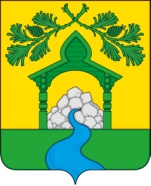 СОВЕТ НАРОДНЫХ ДЕПУТАТОВТВЕРДОХЛЕБОВСКОГО СЕЛЬСКОГО ПОСЕЛЕНИЯБОГУЧАРСКОГО МУНИЦИПАЛЬНОГО РАЙОНАВОРОНЕЖСКОЙ ОБЛАСТРЕШЕНИЕот « 29» ноября  2023 г. № 212с. ТвердохлебовкаО внесении изменений в решение Совета народных депутатов Твердохлебовского сельского поселения от 27.02.2020 № 313  «Об оплате труда служащих, замещающих должности, не относящиеся к должностям муниципальной службы органов местного самоуправления Твердохлебовского сельского поселения Богучарского муниципального района»В соответствии с Федеральным законом от 06.10.2003 № 131-ФЗ «Об общих принципах организации местного самоуправления в Российской Федерации», Бюджетным кодексом Российской Федерации,  указом Губернатора Воронежской области от 02.10.2023 № 236-у «О повышении (индексации) денежного вознаграждения, должностных окладов, окладов за классный чин, пенсии за выслугу лет (доплаты  к пенсии), ежемесячной денежной выплаты  к пенсии за выслугу лет», Уставом Твердохлебовского сельского поселения,  Совет народных депутатов Твердохлебовского сельского поселения Богучарского муниципального района  решил:1. Внести в решение Совета народных депутатов Твердохлебовского сельского поселения Богучарского муниципального района Воронежской области от 27.02.2020 № 313   «Об оплате труда служащих, замещающих должности, не относящиеся к должностям муниципальной службы органов местного самоуправления Твердохлебовского сельского поселения Богучарского муниципального района» следующие изменения:1.1.Приложение к Положению об оплате труда работников, замещающих должности, не являющиеся должностями муниципальной службы «Перечень должностей и размеры должностных окладов служащих, замещающих должности, не относящиеся к должностям муниципальной службы органов местного самоуправления Твердохлебовского сельского поселения Богучарского муниципального района» изложить в следующей редакции:Переченьдолжностей и размеры должностных окладов служащих, замещающих должности, не относящиеся к должностям муниципальной службы органов местного самоуправления Твердохлебовского сельского поселения Богучарского муниципального района2.Настоящее решение вступает в силу со дня его официального обнародования и распространяет свое действие на правоотношения, возникшие с 01.10. 2023 года.3. Контроль за исполнением настоящего решения возложить на постоянную комиссию Совета народных депутатов Твердохлебовского сельского поселения по бюджету, налогам, финансам и предпринимательству депутатской этике, торговле, общественному питанию, законности и правопорядку (Ткаченко И.В.) и главу Твердохлебовского сельского поселения Калашникова А.Н.Глава Твердохлебовского сельского поселения Богучарского муниципального района Воронежской области	А.Н.КалашниковНаименование должностейРазмер должностного оклада (рублей)Старший инспектор6789Рабочий по благоустройству3395Уборщик служебных помещений2840